АДМИНИСТРАЦИЯ КРАСНОСЕЛЬКУПСКОГО РАЙОНАРАСПОРЯЖЕНИЕ«15» февраля 2023 г.						                                № 71-Рс. КрасноселькупОб изменении срока расселения физических лиц многоквартирного дома по адресу: Ямало-Ненецкий автономный округ, Красноселькупский район, село Красноселькуп, улица Сидорова, дом № 5В целях сокращения сроков расселения многоквартирного жилого дома, признанного аварийным и подлежащим сносу, в соответствии с Положением о признании помещения жилым помещением, жилого помещения непригодным для проживания и многоквартирного дома аварийным и подлежащим сносу или реконструкции, садового дома жилым и жилого дома садовым домом, утвержденным постановлением Правительства Российской Федерации от 28.01.2006 № 47, руководствуясь Уставом муниципального округа Красноселькупский район Ямало-Ненецкого автономного округа:Установить срок расселения физических лиц многоквартирного дома по адресу: Ямало-Ненецкий автономный округ, Красноселькупский район, село Красноселькуп, улица Сидорова, дом № 5 до 31 декабря 2024 года.Признать утратившими силу:2.1. распоряжение Администрации муниципального образования село Красноселькуп от 04 апреля 2020 года № 71-РС «О внесении изменений в распоряжение от 05.10.2017 г. №249-РС «О признании многоквартирного дома по адресу: Ямало-Ненецкий автономный округ, Красноселькупский район, село Красноселькуп, улица Сидорова, дом № 5 аварийным и подлежащим сносу»;2.2. пункт 2 распоряжения Администрации муниципального образования село Красноселькуп от 05 октября 2017 года № 249-РС «О признании многоквартирного дома по адресу: Ямало-Ненецкий автономный округ, Красноселькупский район, село Красноселькуп, улица Сидорова, дом № 5 аварийным и подлежащим сносу».Опубликовать настоящее распоряжение в газете «Северный край» и разместить на официальном сайте муниципального округа Красноселькупский район Ямало-Ненецкого автономного округа.Глава Красноселькупского района						Ю.В. Фишер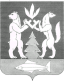 